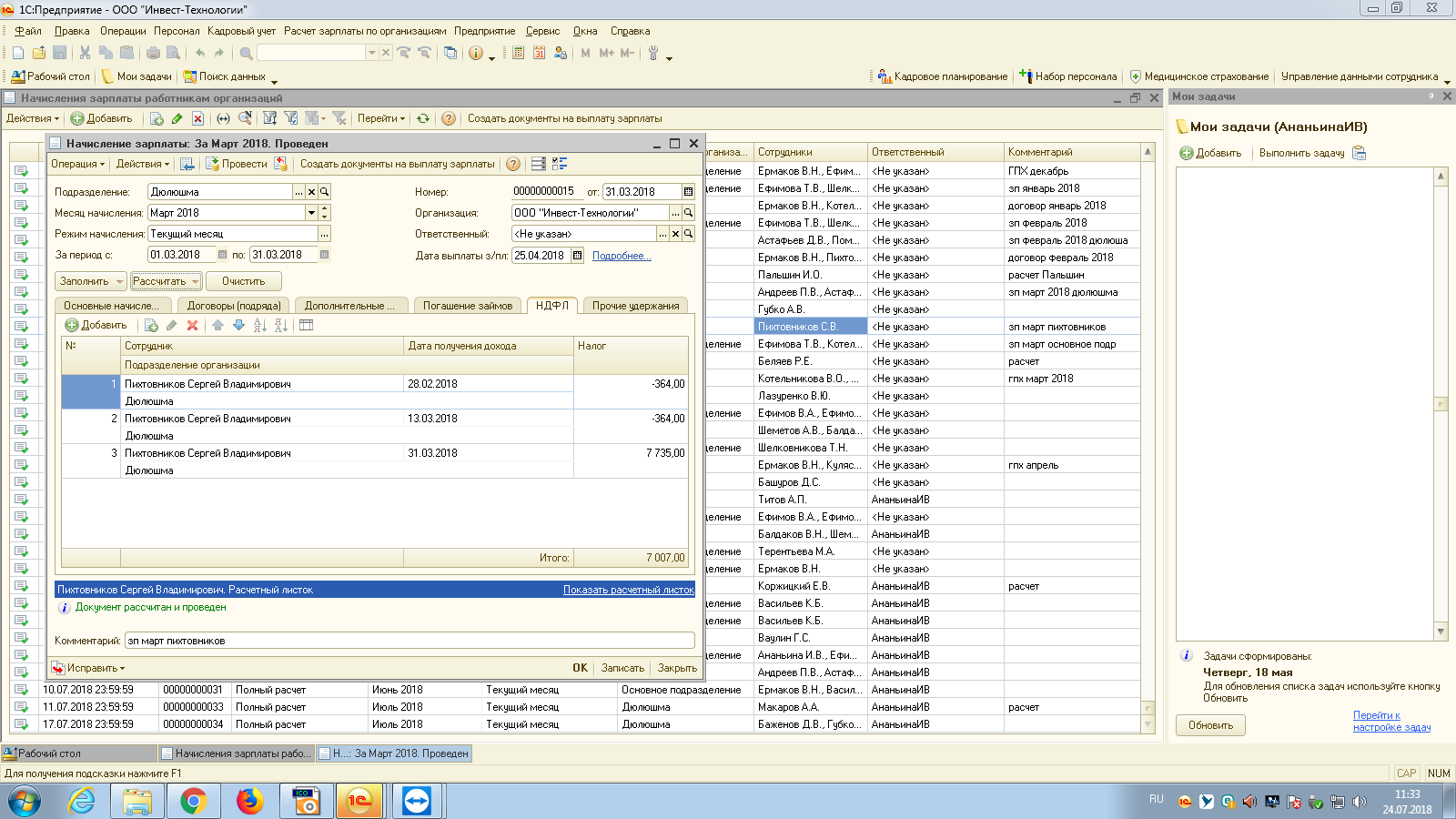 	В феврале не применяли вычет, в марте сотрудник написал заявление. В феврале сотруднику кроме зарплаты  было начислено по ГПД и выплачено  13 марта. Программа минусует  за февраль, за март. Если убираю минусы. Сумма начисленной з/ п попадает верно, но вычет исчезает. Если оставляю так , то сумма начисленная в строку 130 попадает неверная .